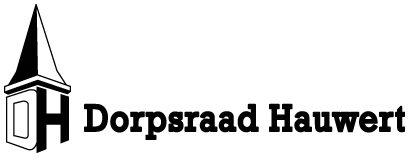 Secretariaat, Aris Ruijter, Hauwert 124e-mailadres: dorpsraad@dorphauwert.nlwebsite: www.dorphauwert.nl
Verslag dorpsraadvergadering Hauwert 14 november 2022Opening
De vergadering werd geopend door voorzitter Selma Cool die eenieder hartelijk welkom heette op de dorpsraadvergadering in de Werf. Het is voor sommigen nog steeds even wennen op maandag, maar het lijkt erop dat de meeste belangstellende het inmiddels weten. Er was een leuke opkomst met in het bijzonder Martijn Droog (CDA), Luiten Plekker (GemeenteBelangen) en Joost Botman (gemeente Medemblik). Er werd even kort teruggeblikt aan Halloween, dat in Hauwert een groot succes had met een verschillende tochten voor de kinderen. Het ontbrak daarbij niet aan leuke figuranten en spectaculaire beelden langs de huizen in de Papenveer.Binnengekomen stukken Mailing vanuit gemeente Medemblik over een voorlichtingsbijeenkomst Veilig Buitengebied.Er is een dringend verzoek voor een verkeersveilige oplossing van de wegsituatie op de Noorderboekert gestuurd naar Hoogheemraadschap Hollands Noorderkwartier. 3 offertes binnen gehad voor de infogids.Er is mailverkeer geweest tussen verschillende kernraden over de worsteling richting de gemeente Medemblik met voorstellen, adviezen en het boeken van voortgang op verschillende pijnpunten. Mailing vanuit kern Zwaagdijk-Oost omtrent het samen optrekken naar de gemeente voor onderwerpen als veiligheid Tuinstraat, Noorderboekert en ontsluiting van het winkelcentrum.Notulen vorige vergaderingEr zijn geen rectificaties of opmerkingen over de notulen van de vorige vergadering. Infogids 2023Inmiddels zijn ook weer de nieuwste ontwikkelingen (lees verhuizingen) opgenomen in de infogids van Hauwert. Daarnaast zijn de bedrijven benaderd voor een advertentie. Een advertentie voor de nieuwe infogids zal 15 euro kosten en er zijn ongeveer 30 toegezegd. Er zijn momenteel 3 offertes opgevraagd bij: Indrukmakers, sprintprint en Koopmans. Voor de financiën wordt naast de adverteerders een beroep gedaan op het Kosterfonds en de Dorpsraad. De infogids heeft vertraging opgelopen en het wordt gepubliceerd in 2023.

Veiligheid Algemeen:Er zijn nog steeds grote zorgen omtrent de verkeersveiligheid in Hauwert. Het is ook vreemd te noemen dat de motie om de komborden bij elkaar te zetten, unaniem is aangenomen door de raad maar dat er geen passend vervolg is gegeven. Dit wordt onder andere erkent door Luiten Plekker van GemeenteBelangen. Frank Streng hield deze portefeuille voor zijn rekening, maar is nog steeds uit de roulatie waardoor de voortgang blijft steken. Momenteel heeft Harry Nederpelt de verantwoordelijkheid voor de financiën en het vervoer op zicht genomen. Luiten hoopt dat er meer zeggenschap komt als de gemeente eigenaar wordt van de wegen in 2023 en door het nieuw GVVP (Gemeentelijk Verkeers- en Vervoersplan). We hebben vanuit de dorpsraad contact opgenomen met Veilig Verkeer Nederland (VVN) en wellicht is dit voor de toekomst een interessante partij om te kunnen kijken naar oplossingen voor de situatie op de Tuinstraat. Daarnaast is een dringend verzoek voor een verkeersveilige oplossing van de wegsituatie op de Noorderboekert gestuurd naar Hoogheemraadschap Hollands Noorderkwartier. Klaverweide:Er is een gesprek geweest tussen Dorpsraad Zwaagdijk-Oost en dhr. Entius over de voortgang van de verbetering van de afsluiting van het winkelcentrum Klaverweide. Er zijn nog geen concrete resultaten, maar we gaan als kernraden samen optrekken richting de gemeente om ook hier druk achter te zetten.Tuinstraat:Er is een actie geweest op 11 november voor aandacht voor de verkeersveiligheid op de Tuinstraat. Dit is geïnitieerd door de Dorpsraad in samenspraak met basisschool De Vijzel. Samen zijn de handen ineen geslagen om aandacht te vragen voor de veiligheid tijdens viering van 11 november. Alle kinderen zijn hierbij de straat opgegaan met veiligheidshesjes. Dit was niet onopgemerkt gebleven en groots uitgemeten op de voorpagina van het NHD. In het verleden zijn er snelheidsmetingen gedaan door het HHNK op de Tuinstraat, maar volgens Jan Visser zijn de resultaten hiervan niet meer voorhanden en bovendien gedateerd. Om toch voortgang te boeken op dit dossier hebben we advies van Luiten Plekker ingewonnen om de voortgang van de ingediende motie (komborden verplaatsen) aan te kaarten tijdens de raadsvergadering van 12 januari. Voor deze raadscommissie zullen we als Dorpsraad een brief en spreektijd indienen voor de aangenomen motie om de komborden weer terug naar elkaar toe te verplaatsen. Dorpshuis De WerfEr is al enige tijd aandacht voor het Dorpshuisbestuur dat mensen zoekt om dit te kunnen ondersteunen. Daarnaast is er een brainstormsessie gehouden voor de ruimte die is vrij gekomen doordat de huurder Berend Botje is gestopt. Voor het benutten van deze vrijgekomen ruimte hebben we de aanwezige gevraagd om met ideeën te komen voor het mogelijke verhuur of gebruik hiervan. Vele leuke ideeën zijn bedacht en binnengekomen en meegegeven als input voor het Dorpshuisbestuur. Nogmaals iedereen bedankt voor zijn/haar bijdrage aan deze interactieve sessie!Berichten van de leden Jaap Surink vertelt namens het Dorpshuisbestuur dat ze hard bezig zijn met het werven van leden en verwacht wordt dat ze nieuws hebben tijdens de volgende vergadering.Eelco Groen vertelt namens de voetbal van Hauwert ’65 dat er een gezonde balans moet zijn tussen de zelfredzaamheid en het hand op houden bij de gemeente van de verenigingen. Voor veel verenigingen wordt het steeds moeilijker om het draaiende te houden, al geldt dat zeker niet voor de voetbal. Er is een constructie bedacht om de overdracht van de velden van het Dorpshuisbestuur over te dragen naar de voetbalvereniging. Dit is destijds bedacht om de subsidiebijdrage via het Dorpshuisbestuur te laten verlopen omdat deze dat harder nodig zou hebben. Toch kan dit met de huidige gang van zaken in het LTA (lange termijn accommodatiebeleid) een risico vormen voor de voetbal (financiële afhankelijkheid) en wil deze dit graag terugdraaien, zodat een mogelijke kettingreactie de voetbal bespaard blijft. De verwachting is dat dit voor het nieuwe jaar zal worden bewerkstelligd. Daarnaast wil de voetbal de kantine verder laten verbouwen door gebruik te maken van fondsen, eigen vermogen, subsidie en waar mogelijk een dorpsveiling. Zanglust heeft 27 november uitvoering in Dorpshuis de Werf.Kosterfonds: Aanvraag voor het infoboekje is gehonoreerd.Elly Steunenberg vult namens Wijksteunpunt aan dat “tekenen en schilderen” in voormalige ruimte van Berend Botje kan worden gehouden.Koersbal gaat goed; dit vindt 2-wekelijks plaats. Er zijn steeds meer mensen die aansluiten!Edward: BV05: Eerste periode is voor Erwin Dijkstra. Dorpskampioenschappen waren succes.Klaas Slagter namens Rederijkerskamer de Eendragt: 3 en 4 februari (vrij/zat) is er een uitvoering van de toneelvereniging en dit is gebeurd vanuit zelfredzaamheid. Het gaat voor de wind met de vereniging.Jeroen Schaft vertelde namens de ijsclub dat ondanks het bar slechte weer toch 120 deelnemers waren ingeschreven. Het parcours was veranderd om niet over de kruising te gaan maar door de Boxwoudstraat en was een dubbelslag met de veiligheid. Aanvullend vertelde Akky Koeman dat lopers in de dubbele bocht soms (lees meestal) afsnijden wat voor komend jaar kan worden geëvalueerd ten aanzien van de veiligheid.Mieke Schaft vertelde namens “Wat de pot schaft” dat dit 1x in de maand wordt gehouden en erg goed loopt; zit meestal vol met max 25 personen. Zijn blij met de accommodatie. Verder doet Mieke een oproep tot behoud van LTA met iedereen, omdat dit toch wel erg belangrijk is voor het verenigingsleven.Akky Koeman vertelde namens (Vrouwen Samen Verder) dat er 1x per maand samen iets wordt georganiseerd. Verder geen bijzonderheden.Bram: geen wijzigingen in de buurtbusregeling.RondvraagLuiten Plekker deelt mede dat belangrijke en actieve verenigingen meer aanspraak maken op subsidie. Twee verschillende strategieën: subsidies worden bekeken op activiteit en functionaliteit. Beleid gaat 2023 vorm krijgen. Edward Roozendaal vertelt vanuit zijn ervaring uit Onderdijk dat het gebruik van grote gebouwen moet worden benut door verschillende activiteiten samen te voegen.Selma Cool vertelt dat de Zoom-sessie (LTA vanuit gemeente) met de enquête van 4 scenario’s is veranderd en een vervolg krijgt. Wordt vervolgt.Jan Kempenaar vertelt dat het Dorpshuisbestuur elk jaar een bescheiden vergoeding aanvraagt, maar dat er minder dan de minimum onderhoudskosten worden opgestreken. Deze situatie is volgens Jan bijna 3 jaar aan de gang en onhoudbaar. Daarnaast merkt Jan op dat er 10 kavels op Camping Hauwert – Park in het water – zijn verkocht terwijl het beleid is dat er geen woningmogelijkheid (arbeidsmigranten) mogelijk is. Dit is tegenstrijdig beleid.Eelco Groen kan dit namens de voetbal beamen: “We zijn 2 jaar verder en hebben 30.000 euro minder onderhoudskosten verkregen.”Jaap Surink zegt dat hij grote onderhoudskosten momenteel niet allemaal kan afschrijven voor het Dorpshuis, waardoor het wachten is op een grote uitgave waarbij je failliet kunt gaan. Wethouder Gerben Gringhuis kan hierop ook aangesproken worden; nu worden we met een kluitje in het riet gestuurd met marginaal bedrag.Co Vlaar vult aan dat het LTA ook een onderwerp is wat besproken en door de politiek geagendeerd moet worden! Het moet voorbij de ambtenaren komen (raad).SluitingDe voorzitter bedankt de aanwezigen voor hun bijdrage en sluit de vergadering. Iedereen wordt uitgenodigd om nog een drankje na te doen.Vergaderingen 202323 januari17 april [rectificatie]5 juni